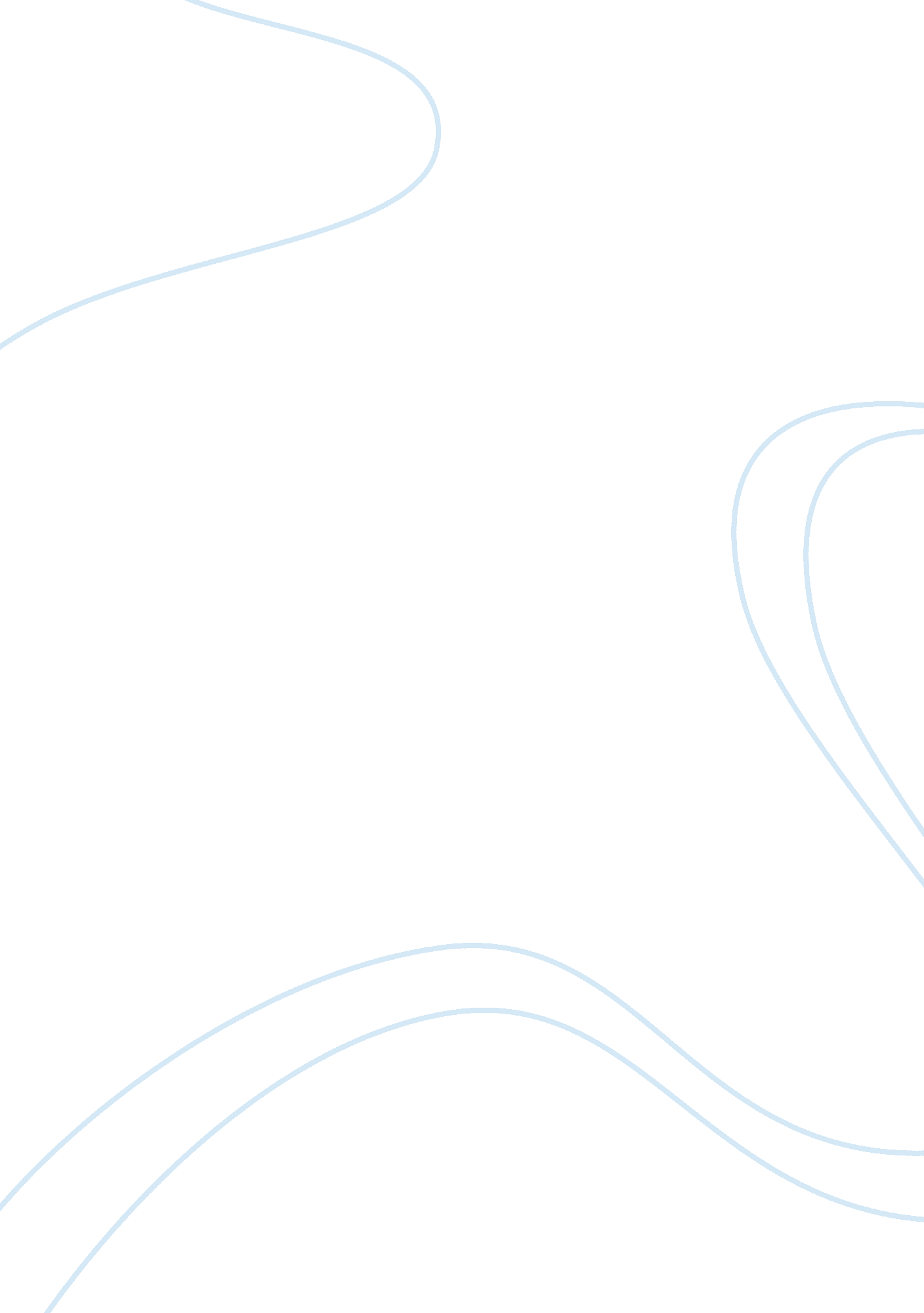 Every development undertaken essayDesign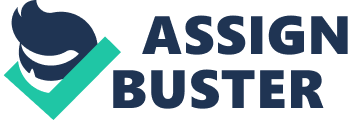 Introduction Every development undertaken must be economically feasible, if the development is non feasible so the company will confront economic catastrophe and have a hapless investing on its custodies, this means that a batch of clip and money will be lost. To determine if the development will do net income we will utilize a method known as a ‘ residual rating ‘ . The intent of a residuary rating is to happen the maximal value of the development and to happen the net income that is expected from the development. It is can besides be used to happen a ‘ cost ceiling ‘ so that a budget can be managed. The equation The residuary rating can be expressed as a simple equation ; Calculate the Gross Development Value ADeduct all costs BResidual Value C is the Gross Development Value ; this is the capital value of the development which is found by direct comparing to similar developments. is the cost of the development this includes ; the Costss of building per M2 Fees ; Finance costs ; is the Residual Value The Residual ValuationThe intent of a residuary rating is to set together an estimation of the costs in the development and usage these costs to happen an low-cost land monetary value for the development. But if the monetary value of the land is fixed it can be used to find an appropriate degree of net income for the development. The cardinal countries that are used are as follows ; Internet development value ; Income – This is the return that the edifice would bring forth if it was rented, this is calculated on the net useable floor infinite that can be used Investing output – an investing output reflects a figure of factors including comparing to other developments, cost of care and future rental ability. The Year ‘ s Purchase ( YP ) is found from this. Building costsThe edifices cost is found by utilizing the internal country, this will be less that so external country and are normally in monetary value per sq metre. The monetary values are found by taking the overall floor country and multiply that by the Building Cost per sq metre, this produces the Building cost. Eventuality at around 10 % every bit good as Road and site plants costs and statutory costs such as legal fees, are included to do up the entire edifice cost. Professional FeesEach profession has a different per centum that they take of the entire edifice cost. Architects are usually between 5 -15 % of the edifice cost, and the Quantity surveyor and Engineering are between 3-10 % each. Planning, constructing control and Site probe Feesfees are portion of the initial development procedure and will see that the development is lawfully developed in country. The fees are paid to the local authorities in this instance it is the Carrickfergus planning office the fee is & A ; lb ; 932. Constructing control fees are assed on the concluding development. In this instance we will presume that they are & amp ; lb ; 2, 000. Site probe fees are for land probe, land and dirt studies. It will be assumed that they come to a circular figure of & A ; lb ; 2, 500. Site acquisition costsThese are made up of Agents fees at around 1 % , Legal fees at around 1 % and cast responsibility at around 1 % of the land purchase monetary value. Finance costsIt is common for developers to borrow capital from investors such as edifice societies and Bankss. This involves an agreement fee for the finance that has been borrowed for the development depending on the method of finance. This is normally between 3 and 10 % of the sum borrowed. The capital is borrowed by at a per centum of involvement. The involvement is used to cipher the cost over the length of the undertaking from origin, to completion, including lease and lease. The involvement is calculated and can be compounded hebdomadal, monthly, quarterly or annually. The compound expression is:= ( ( 1. 2395 – 1 ) x 1, 800, 000 ) x 1/2= ( ( 1+i ) N ( sum borrowed ) *0. 5 )Where I = involvement ; n = figure of period e. g. month, one-fourth, twelvemonth, etcSo, for a 15 month undertaking with an involvement rate of 5 % and adoption 1, 800, 000 the expression would be ;= ( ( 1+0. 05 ) 15 x1, 800, 000 ) *0. 5= *0. 05= Selling FeesThis fee will be used to market the development to possible tenants and purchasers through gross revenues and allowing agents. Leting agent ‘ s fee – The fee charged to lease the belongings, this will be about 10 % of the entire rental value Leting agent ‘ s legal fee – at around 5 % of the rental value. Sale agents fee – this is at around 1 % of the Net Development Value Sale legal fee – this is at around 1 % of Net Development Value. Developer ‘ s net incomeThe Developers net income is a per centum of the ‘ total development costs ‘ or the ‘ net development value ‘ . The Net income is straight linked to the sum of hazard involved in the development, so the higher the net income the higher the hazard for our development by and large about 20 % . Building and Rental ValuesOur development consists of flats and a retail unit. We had to transport out research to happen the monetary value that it costs to build these edifice types. Using the ” BCIS Tender Booklet ” and we found that ; Retail Units = & A ; lb ; per sq. mResidential Apartments = & A ; lb ; per sq. mThis means that the monetary value of our retail unit is ;& A ; lb ; x 361 = & A ; lb ; And the monetary value for the flats will be ;& A ; lb ; x = & A ; lb ; KSDN Construction has decided to sell the four 2 sleeping room flats for a speedy return on our investing. Other similar belongingss in the country where found through local estate agents ; Insert infoThis means we can anticipate a return of around & A ; lb ; 200, 000 per flat. We have decided to lease our retail unit so that we can hold a gradual return over a longer period of clip. The rental value per sq metre for retail units was found by reaching local estate agents. These were found to be ;& A ; lb ; 15 per sq metre per month. This means we can anticipate a return of15 ten 361 = & A ; lb ; per monthThe Residual Value CalculationsUsing Excel Spread Sheet 